AAUW Hill Country, Inc.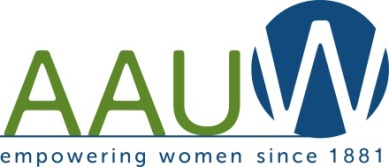 https://hillcountry-tx.aauw.net/Branch Membership FormDate:  _________________________Name:  ___________________________________________________________________________________________Address:  _________________________________________________________________________________________City/State/Zip:  ____________________________________________________________________________________Home Phone:  ____________________________________Cell Phone:  ______________________________________E-mail:  __________________________________________________________________________________________First Degree (Required): College/University:  ____________________________________________________________College/University Location:  City __________________________________________State______________________Degree Earned:  ___________________________________________________Year:  __________________________Major:  _________________________________________________________________________________________Second Degree (Optional):  College/University:  ________________________________________________________College/University Location:  City ________________________________________State_______________________Degree Earned:  _________________________________________________Year:  ___________________________Major:  ________________________________________________________________________________________If you have more degrees, please enter the institution name, location, degree earned, year and major for eachadditional degree earned on the reverse.Please indicate any of the following activities of interest:_____ Bridge Group		_____ Great Decisions Discussion	            _____ Book Club_____ Needlework Group	                  _____ Lunch Bunch 		            _____ Movie/Book Group_____ Schreiner Networking                    _____ Service/Community Projects                    _____ Branch Leadership_____Social Events		                  _____ TechnologyFull Year Dues:  $90 – July 1 through June 30Shape the Future Member - $60.50 – Discounted dues if you bring this form and your check to an AAUW meeting.National Member Transfer:   $31Dual Member:  $18AAUW Hill Country, Inc. is a non-profit 501(c)3 organization.  Branch dues of $18, $53 of the $56 national dues and all donations are tax deductible. Make your check payable to:  AAUW and mail your check and this completed membership form to:Becky Slater909 Bluebonnet DriveKerrville, TX 78028